Concello de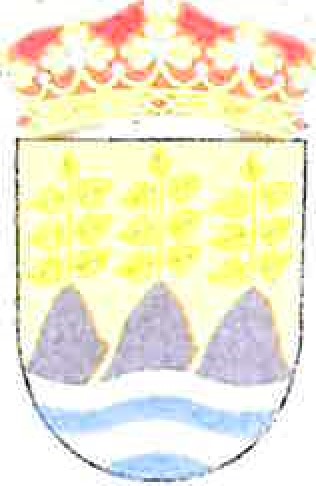 OrtigueiraBANDOSOBRE A APERTURA DO PRAZO PARA INSCRIBIRSE NA BOLSA DE EMPREGO PARA O FESTIVALINTERNACIONAL DO MUNDO CELTA DE ORTIGUEIRA PARA O ANO 2019Dn JUAN VICENTE PENABAD MURAS, ALCALDE EN FUNCIÓNS DO MOI NOBRE CONCELLO DE ORTIGUEIRAINFORMA aos veciños e veciñas do Concello de Ortigueira, que se acaba de abrir o prazo para inscribirse na bolsa de emprego para os postos de traballo que poidan precisarse durante a celebración do Festival Internacional do Mundo Celta de Ortigueira no ano 2019.O prazo para presentar as solicitudes é dende 0 12 DE ao 3 DE XULLO do ano 2019, ámbolos dous días inclusive.Os postos de traballo que se ofertan son de:Hostalería, en todas as súas variantes (barra de bebidas, restauración, postos ambulantes de comida, etc.)Auxiliares de aparcadoiros.Limpeza en vía pública e mantemento das zonas de aseos habilitadas pola organización.Auxiliares diversos (control de dependencias, tarefas de carga e descarga).Os requisitos para participar nesta convocatoria, será unicamente o de estar desempregado, debendo de presentar a solicitude xunto cunha fotocopia do DNI e a tarxeta de demandante de empregoO que se fai público para xeral coñecemento e debido cumprimento Ortigueira, a 12 de xuño de 2019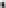 